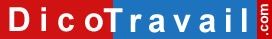 Prénom – Nom
Adresse
Code Postal – VilleNom de la Société
Adresse
Code postal – VilleLettre recommandée avec accusé de réception ou Lettre remise en main propre contre déchargeDemande des critères retenus pour fixer l’ordre des licenciementsLieu, Date,Madame, Monsieur,Vous m’avez notifié mon licenciement pour motif économique le < date >.Conformément aux articles L. 1233-17, L. 1233-43 et R. 1233-1 du code du travail je vous saurais gré de bien vouloir m’indiquer les critères que vous avez retenus pour fixer l’ordre des licenciements.Je vous prie d’agréer, Madame, Monsieur, l’expression de mes salutations distinguées.SignatureAVERTISSEMENT sur l'utilisation des modèles de lettresNous vous rappelons que le site Dicotravail.com ne donne aucun conseil personnalisé. Les modèles de lettres ne constituent pas une consultation juridique ni une rédaction réalisée en fonction de votre cas personnel. Ce qui implique qu’avant toute démarche pouvant avoir des conséquences, nous vous conseillons de recourir au conseil d'un avocat, le site Dicotravail.com ne saurait en aucun cas s’y substituer.Il en résulte que la responsabilité de l'auteur ne saurait être recherchée du fait de l'utilisation des modèles de lettres.Lettre de demande des critères retenus pour fixer l’ordre des licenciements économiques